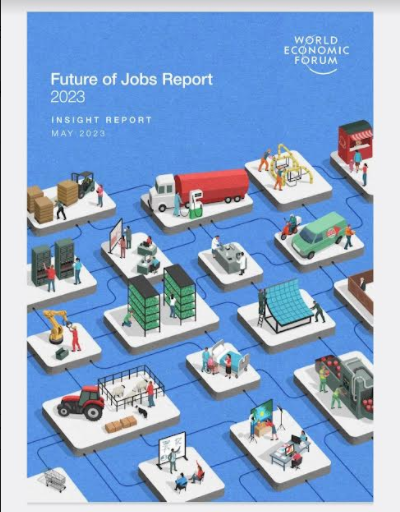 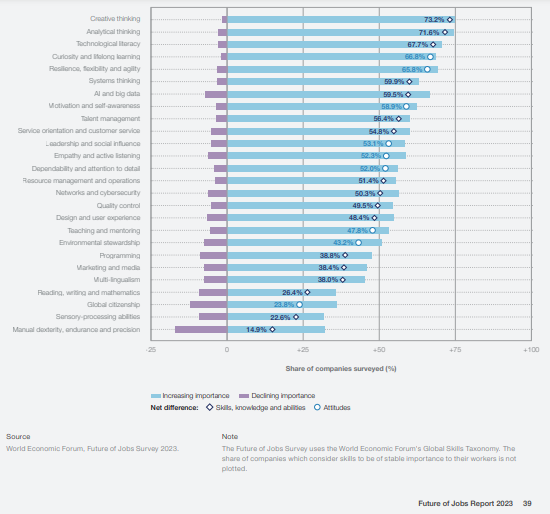 Türkçe meali aşağıdaki sayfadaki gibidir: 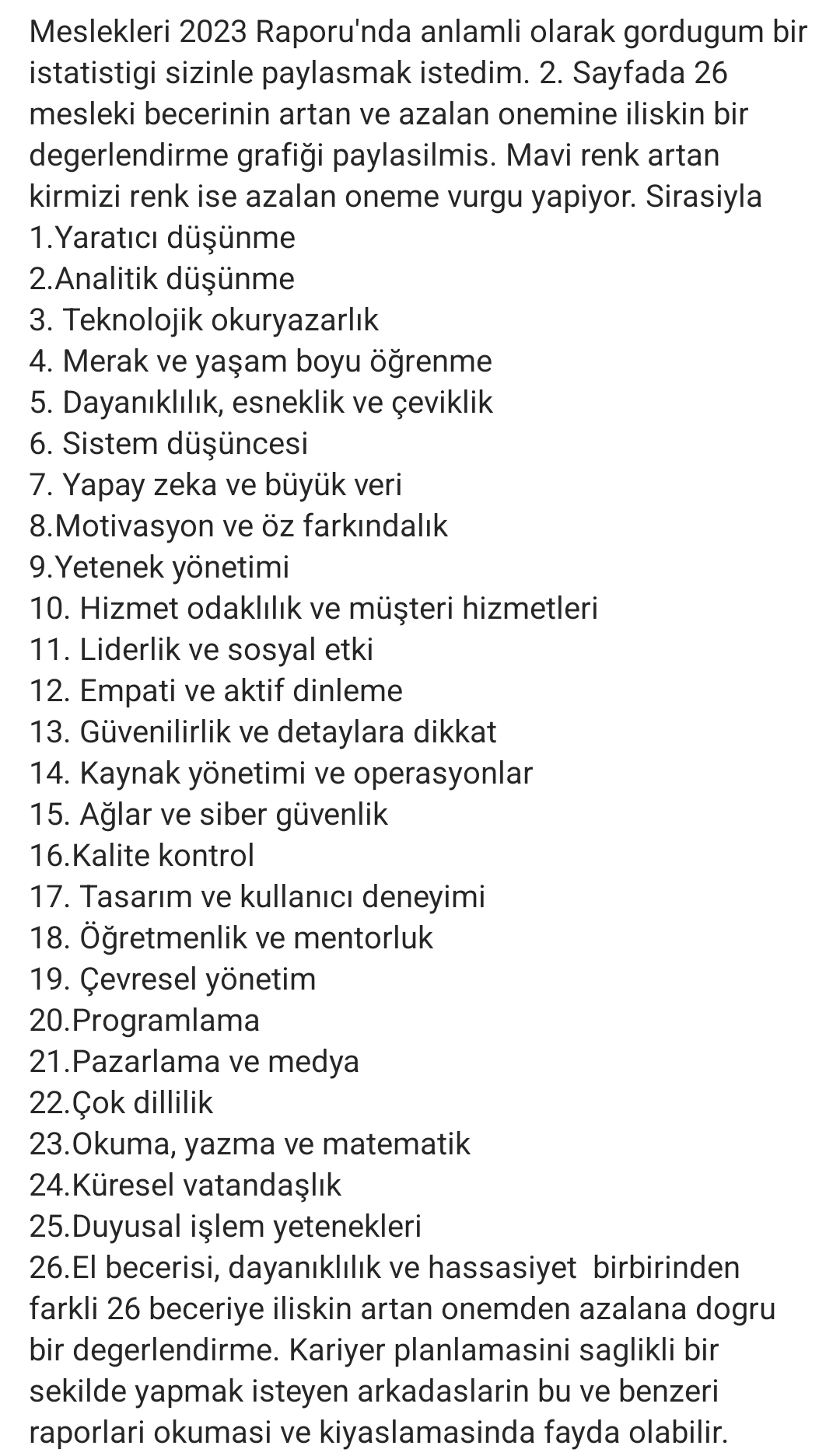 